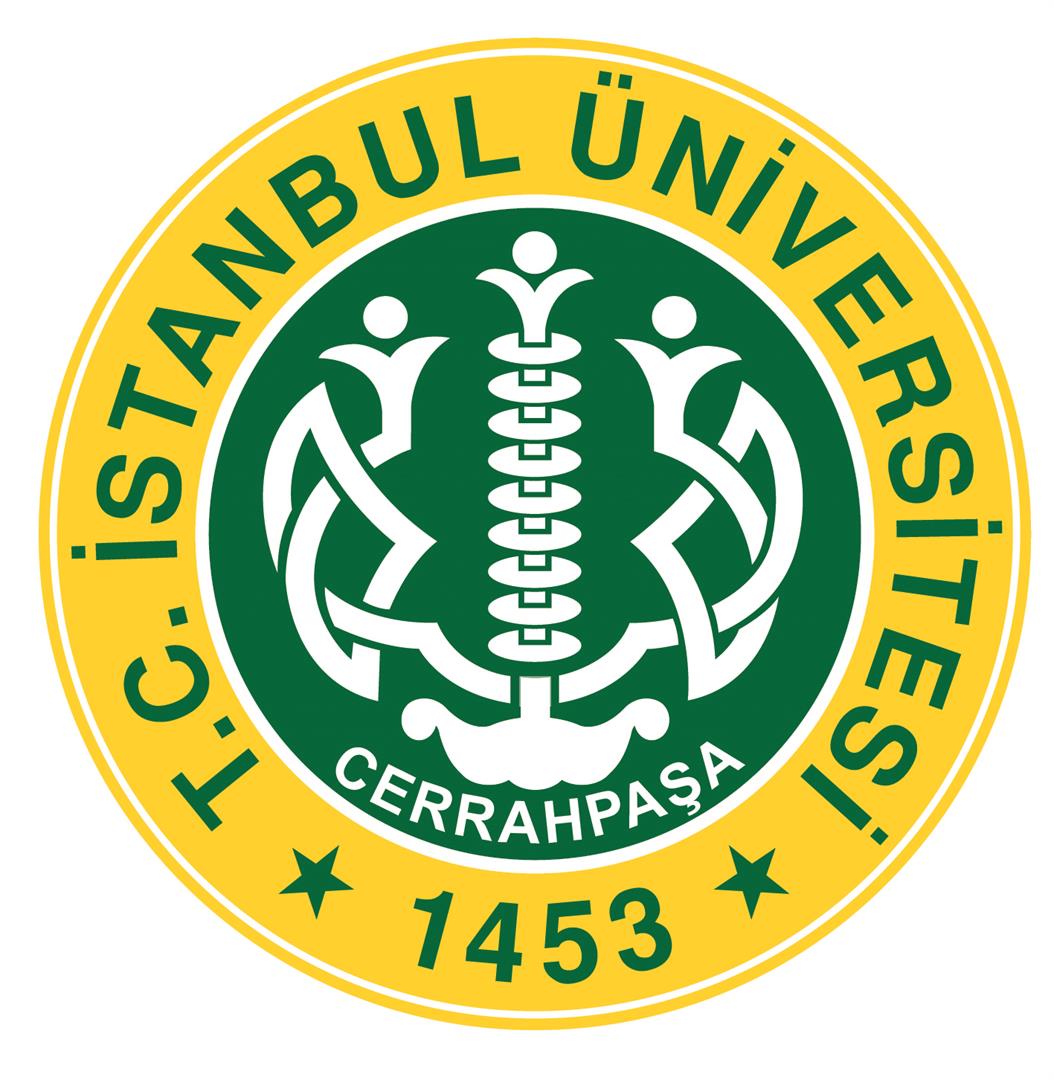 T.C.İSTANBUL ÜNİVERSİTESİ - CERRAHPAŞAMÜHENDİSLİK FAKÜLTESİZORUNLU STAJ FORMUİlgili Makama Fakültemiz öğrencilerinin öğrenim süresi sonuna kadar kuruluş ve işletmelerde staj yapma zorunluluğu vardır. Fakültemizde öğrenim gören zorunlu staja tabi tutulan öğrencilerin 5510 sayılı Sosyal Sigortalar ve Genel Sağlık Sigortası Kanun uyarınca sigortalılığının başlangıcı, sona ermesi ve bildirim yükümlülüğü Kurumumuz tarafından yapılacaktır. Aşağıda bilgileri yer alan öğrencimizin stajını kuruluşunuzda yapmasına müsaadeniz ve göstereceğiniz ilgi için İ.Ü.C. Mühendislik Fakültesi adına teşekkür eder, çalışmalarınızda başarılar dileriz.  ÖNEMLİ NOT: Staj esnasında istirahat raporu ve iş kazası raporu alınması durumunda, raporun alındığı tarih itibarıyla en geç 2 gün içinde staj yapılan kurum ve öğrenci tarafından dilekçe veya faks yolu ile Öğrenci İşleri Bürosuna bildirilmesi gerekmektedir. Faks: 0 212 473 71 82ÖĞRENCİNİN BİLGİLERİSTAJ YAPILAN İŞ YERİNİNİŞVEREN VEYA YETKİLİNİNÖnemli Not: Bölüm Staj Komisyonuna teslim edilmesi gereken belgeler ile birlikte Zorunlu Staj Formu (3 adet asıl) staja başlamadan 30 gün önce Bölüm Sekreterlilerine teslim edilmek zorundadır.Adı - SoyadıÖğrenci NoBölümüEğitim-Öğretim YılıTelefon NoT.C. Kimlik NoDoğum YeriBaba AdıDoğum TarihiAna Adıe-postaİkametgâh AdresiAdıAdresiÜretim/Hizmet AlanıTelefon NoFaks No.e-posta adresiWeb AdresiStaja Başlama TarihiBitiş TarihiSüresi (gün)Stajın TürüStaj-1  /  Staj-2Staj-1  /  Staj-2Staj-1  /  Staj-2Staj-1  /  Staj-2Staj-1  /  Staj-2Adı SoyadıGörev ve Ünvanıİmza / Kaşe / Mühürİmza / Kaşe / Mühüre-posta adresiİmza / Kaşe / Mühürİmza / Kaşe / MühürTarihİmza / Kaşe / Mühürİmza / Kaşe / MühürTarih:Belge üzerindeki bilgilerin doğru olduğunu, herhangi bir sebeple stajdan vazgeçmem veya stajımın başlangıç ve bitiş tarihlerinin değişmesi halinde en az 5 (beş) iş günü öncesinden haber vereceğimi; aksi halde doğacak bütün idari ve hukuki sorumluluklarımı kabul ettiğimi, bu taahhütlerime uymamam sebebiyle Üniversite aleyhine tahakkuk edecek her türlü yaptırımın tarafıma rücu edileceğini kabul ettiğimi bildirir, staj yapacağımı taahhüt ettiğim adı geçen işyeri ile ilgili staj evrakının hazırlanmasını arz ederim.Öğrencinin Adı –Soyadı ve İmzasıTarih:Belge üzerindeki bilgilerin doğru olduğunu, herhangi bir sebeple stajdan vazgeçmem veya stajımın başlangıç ve bitiş tarihlerinin değişmesi halinde en az 5 (beş) iş günü öncesinden haber vereceğimi; aksi halde doğacak bütün idari ve hukuki sorumluluklarımı kabul ettiğimi, bu taahhütlerime uymamam sebebiyle Üniversite aleyhine tahakkuk edecek her türlü yaptırımın tarafıma rücu edileceğini kabul ettiğimi bildirir, staj yapacağımı taahhüt ettiğim adı geçen işyeri ile ilgili staj evrakının hazırlanmasını arz ederim.Öğrencinin Adı –Soyadı ve İmzasıTarih:Staj Komisyonu BaşkanıAdı- Soyadı /ÜnvanıİmzasıTarih:Staj Komisyonu BaşkanıAdı- Soyadı /ÜnvanıİmzasıTarih:Mustafa Nusret SARISAKALFakülte Sekreteriİmza / MühürTarih:Mustafa Nusret SARISAKALFakülte Sekreteriİmza / MühürTarih:Sosyal Güvenlik Kurumuna Staja başlama giriş işlemi yapılmıştır.Fakültede SGK girişini yapan memurunAdı – Soyadıİmzası